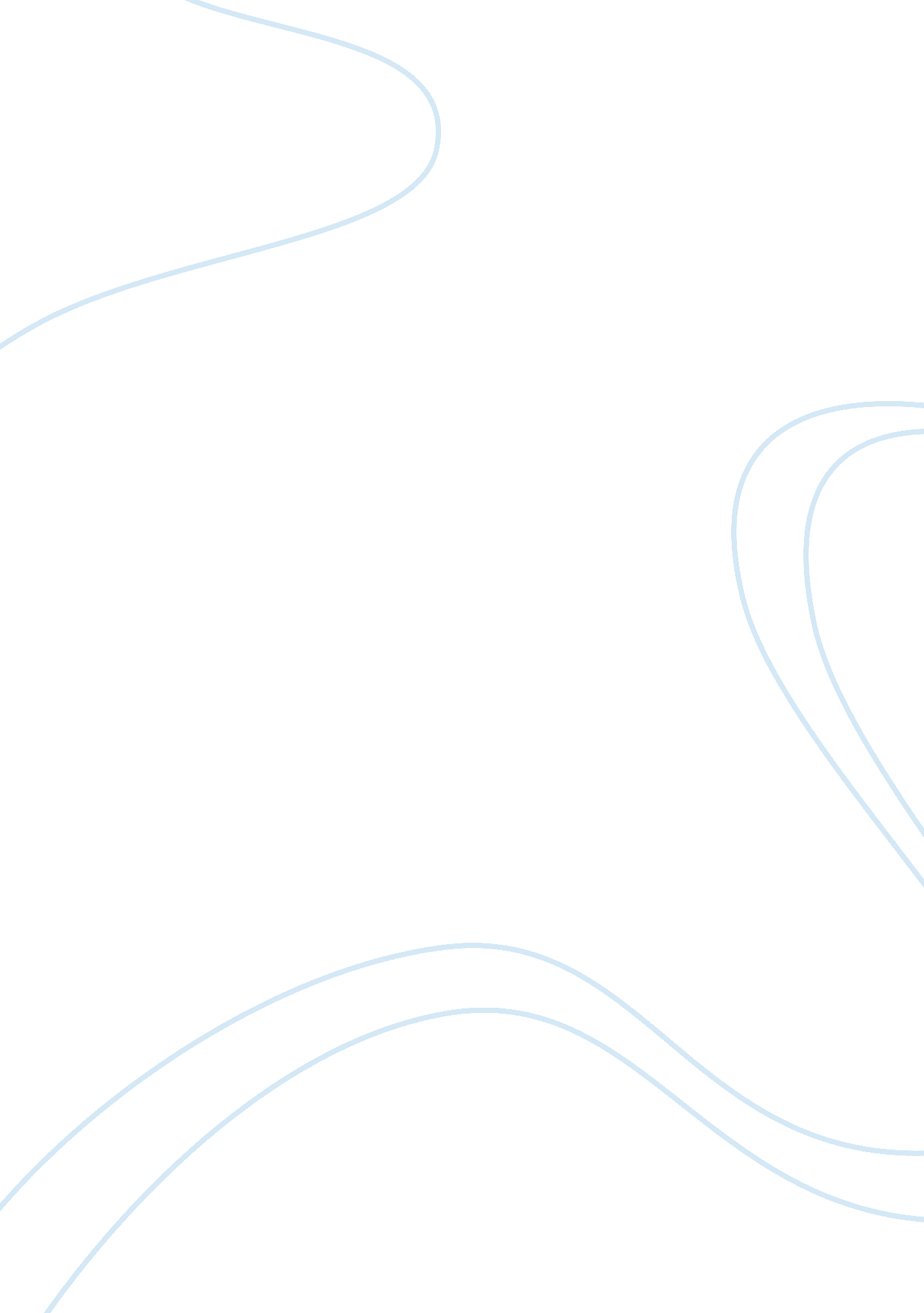 Loft insulation assesment essay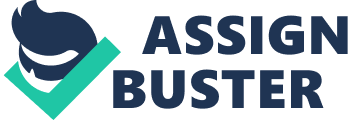 The glass thermometer might fall and break so clean it up quick or more risks can happen. Stopwatch To insure that each layers of materials have the same amount of time to educe the rate of heat The timer might also fall and break which means it would not work properly. Metal Containers To hold the water. The metal container is malleable so it might fall and someone could step on it and sharp edges. Layers of Insulation To reduce the rate of heat or in other word keeping the water warm. You could tear it easily so don’t stretch it. To make sure no heat escapes from the container. Might break and sharp edges. Method 1 . First warm up the water in the kettle. Then you get the four containers; wrap each container with a different material (only one layer). . Measure the boiled water in the measuring cylinder (only 1 ml). After you have measured put Mimi in each container. 3. Measure the temperature of each container (each should be the same but measure them anyway). Write down the material and the starting temperature for each one. 4. Close the lids and get your stop watch, time 5 minutes. 5. When 5 minutes have gone, measure the temperature of the water again. This is the ending temperature write this next to the material and starting temperature. 6. It should look like this so far. Remember to add a column for he difference between the temperature at the beginning One layer Start temp. Finish temp. Difference temp. Cloth Newspaper pelt Bubble wrap 7. Repeat 1-6 but now use two layers of the material on each metal container. 8. Repeat 1-6 again but this time use three layers of the material on each metal container. 9. You now probably have 3 tables like the one above for: one layer; two layers; and three layers. Now we just need to put all these tables into one like the one below. 